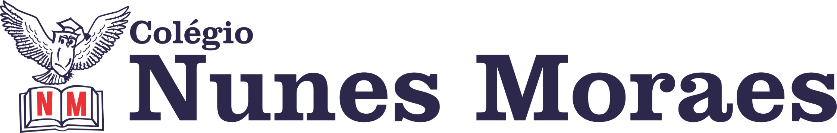 “Hoje sorria muito e encare tudo com otimismo, e tenha um bom dia!”Boa quinta-feira para você!1ª aula: 7:30h às 8:25h – CIÊNCIAS – PROFESSORA: RAFAELLA CHAVESO link será disponibilizado no grupo de whatsApp dos alunos.1º passo: Acessar o link para assistir a aula.2º passo: Correção da atividade de casa: Suplementar, questões 1 e 2, página 61.3º passo: Explanação sobre como as imagens se formam no olho humano - páginas 48 a 50.4º passo: Atividade de sala: Agora é com você – páginas 50, questões 1 e 2 e Explore seus conhecimentos – página 60, questões 3 e 4.5º passo: Atividade de casa: Suplementar, questões 3 e 4, página 62.Sugestão de vídeo:https://www.youtube.com/watch?v=GYE3_QPhjSQ Durante a resolução dessas questões o professora Rafaella vai tirar dúvidas no chat/whatsapp (9920567894)Faça foto das atividades que você realizou e envie para coordenação Eugênia (9.91058116)Essa atividade será pontuada para nota.2ª aula: 8:25h às 9:20h – PORTUGUÊS – PROFESSORA: MONNALYSA FONTINELEO link será disponibilizado no grupo de whatsApp dos alunos.ACESSE ESTE LINK PARA ASSISTIR A AULA AO VIVO: 1º passo: resolução de atividades na Gramática páginas 222 (q. 3 e 5); 223(q. 6); 224 (q. 7); 226 (q. 6 e 8).Casa: estudar para prova de redação.LINK EXTRA PARA ASSISTIR CASO A AULA AO VIVO APRESENTE PROBLEMAS: https://www.youtube.com/watch?v=XnUPJLyiiBo
Durante a resolução dessas questões o professora Monnalysa vai tirar dúvidas no chat/whatsapp (91839273)Faça foto das atividades que você realizou e envie para coordenação Eugênia (9.91058116)Essa atividade será pontuada para nota.
Intervalo: 9:20h às 9:55h3ª aula: 9:55h às 10:45h – MATEMÁTICA – PROFESSOR: RICARDO BENTOO link será disponibilizado no grupo de whatsApp dos alunos.1º passo: Correção da atividade de casa/pós aula.2º passo: Explicação do conteúdo através do link: 3º passo: Resolução das questões 1 e 2  da página 57 (apostila 1 do SAS).4º passo: Acompanhe a correção das atividades pelo Meet.5º passo: Atividade de casa/pós aula: questões 3 e 4  da página 57 (apostila 1 do SAS).Durante a resolução dessas questões o professor Ricardo vai tirar dúvidas no chat/whatsapp (992705207)Faça foto das atividades que você realizou e envie para coordenação Eugênia (9.91058116)Essa atividade será pontuada para nota.4ª aula: 10:45h às 11:35h – EDUCAÇÃO FÍSICA – PROFESSORA: SUANENÃO HAVERÁ AULAPARABÉNS POR SUA DEDICAÇÃO!